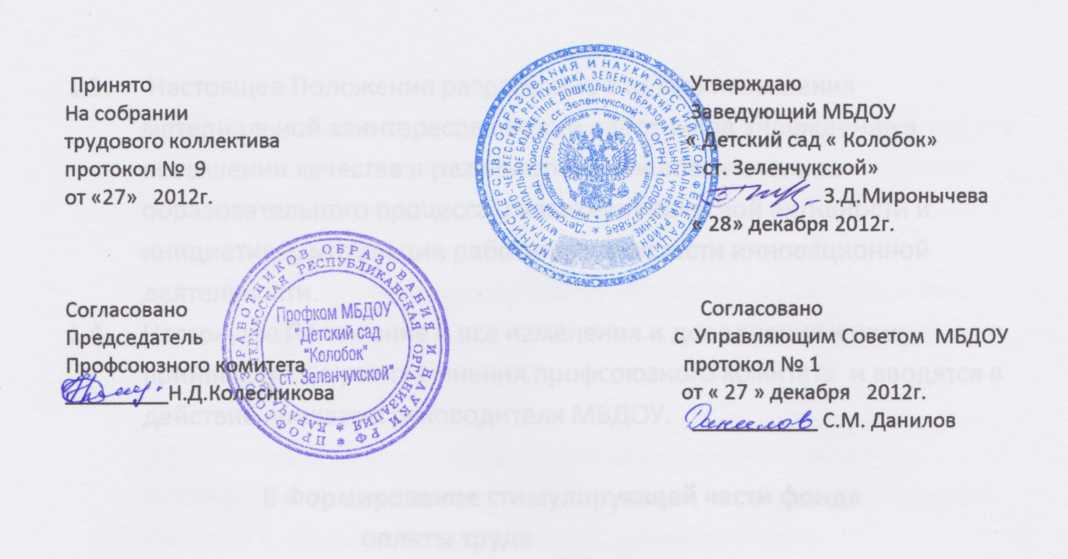  Принято                                                                                                        УтверждаюНа собрании                                                                                                 Заведующий МБДОУтрудового коллектива      	                                                               « Детский сад « Колобок»протокол №  9                                                                                                ст. Зеленчукской»от «27»   2012г.                                                                                                                      З.Д.Миронычева                                                                                                                         « 28» декабря 2012г.Согласовано                                                                                                   СогласованоПредседатель                                                                                           с  Управляющим Советом  МБДОУПрофсоюзного комитета                                                                         протокол № 1_________                                                                                                   от « 27 » декабря   2012г.                                                                                                                         ___________                                                ПОЛОЖЕНИЕ О ПОРЯДКЕ СТИМУЛИРОВАНИЯ И УСЛОВИЯХ РАСПРЕДЕЛЕНИЯ     СТИМУЛИРУЮЩЕЙ ЧАСТИ ФОНДА ОПЛАТЫ РАБОТНИКАМ Муниципального бюджетного дошкольного образовательного учреждения         « Детский сад « Колобок» ст. Зеленчукской»  Общие положения                     Настоящее Положение регламентирует порядок и условия распределения стимулирующей части фонда оплаты труда, выплат  премии и материальной помощи сотрудникам ( за исключением руководителя) муниципального бюджетного дошкольного образовательного учреждения « Детский сад « Колобок» ст. Зеленчукской»( далее Учреждения).Настоящее Положение разработано в соответствии с Трудовым кодексом Российской Федерации , Законом Российской Федерации « Об образовании», Постановлением Правительства  Карачаево – Черкесской Республики № 257 от 11.08.2010 г. « О Введении новой системы оплаты труда работников учреждений образования Карачаево – Черкесской Республики». Настоящее Положение разработано с целью повышения материальной заинтересованности работников Учреждения в повышении качества и результативности воспитательно – образовательного процесса, развития творческой активности и инициативы, мотивации работников в области инновационной деятельности.Настоящее Положение и все изменения и дополнения к нему, принимаются с учетом мнения профсоюзного комитета  и вводятся в действие приказом руководителя МБДОУ.                  II Формирование стимулирующей части фонда                                  оплаты труда2.1 Бюджетные средства, высвободившиеся при экономии фонда оплаты труда Учреждения в части стимулирующих выплат, направляются на  увеличение стимулирующей части фонда оплаты труда, на выплату премий и материальной помощи.2.2. Выплаты стимулирующего характера включают в себя доплаты и надбавки стимулирующего характера, премии.                       III  Порядок установления выплат стимулирующего                                          характера3.1. Размеры и виды стимулирующих выплат, устанавливаются в соответствии с настоящим Положением и выплачиваются за счет фонда оплаты труда  работников  Учреждения.3.2. Выплаты стимулирующего характера устанавливаются приказом заведующей  Учреждения, с учетом мнения профсоюзного комитета, исходя из критериев определенных Учреждением в соответствующем порядке.3.3. Из стимулирующей части фонда оплаты труда осуществляются  поощрительные выплаты за качественную и эффективную работу всем работникам  Учреждения, в том числе совместителям, на основе оценки выполнения установленных критериев и показателей работы.3.4. Поощрительные выплаты за качественную и эффективную работу выплачиваются по результатам оценки выполнения утвержденных критериев и показателей деятельности каждого работника Учреждения .Критерии и показатели деятельности работников Учреждения ( кроме руководителя) утверждаются руководителем Учреждения в разрезе должностей по согласованием Управляющего совета и профсоюзной организацией Учреждения.3.5. Система стимулирующих выплат работникам Учреждения включает в себя длительные (постоянные на неопределенный срок) выплаты и единовременные поощрительные выплаты.3.5.1. Постоянные стимулирующие выплаты, размер и порядок которых установлен Учреждением на продолжительный срок, максимальным размером для конкретного работника не ограничиваются.3.5.2. Единовременные стимулирующ9ий выплаты, размер, порядок и условия применения которых установлен Учреждением на определенный срок( месяц), максимальным размером для конкретного работника не ограничиваются.3.6.Размер  стимулирующей части фонда оплаты труда распределен по категориям персонала в соответствии с Приложением № 3,№ 4 к Положению об отраслевой системе оплаты труда работников муниципального бюджетного дошкольного образовательного учреждения « Детский сад « Колобок».3.7. К постоянным стимулирующим выплатам относятся следующие выплаты:3.7.1. За непрерывный стаж работы в МБДОУ:            При стаже  от 1 до 3 лет – до 3  %                                от 3 до 5 лет – до 5    %                                от 5 до 10 лет – до 8%                          	свыше 10 лет – до 10      %3.7.2. Работникам, награжденным нагрудным знаком отличия в сфере образования и науки  работающим в МБДОУ -  20 % от должностного оклада.3.7.3. За категорию Учреждения – 15 %.3.7.4. За руководство районным методическим объединением – 15 % от должностного оклада.3.7.5.За руководство профсоюзной организацией  -10%.3.7.5. Работнику , ответственному за пожарную безопасность Учреждения – 30 %.3.7.6. Работнику, ответственному за работу сайта Учреждения – 50% от должностного оклада.3.7.7.Работнику,ответственному за охрану труда и технику безопасности – 30 % от должностного оклада.3.7.8. Работнику, ответственному за Добровольную пожарную дружину – 10 %.3.7.9. Работнику , ответственному за энергосбережение – 30%.3.7.10.За руководство экспериментальной  площадкой -15%.3.7.11. За бесперебойную работу, связанную со своевременным заключением договоров с поставщиками  и бесперебойную поставку продуктов питания  - 30%.3.7.12. За своевременное оформление и образцовое ведение финансовой  и отчетной документации – 30%.3.7.13. За разработку и внедрение инновационных программ Учреждения ( образовательных, воспитательных, программ развития) – до 50%.3.7.14. За административное дежурство, согласно графика – 10%.3.7.15. За вредные условия труда, по итогам аттестации рабочих мест Учреждения на основании Заключения Министерства труда и социального развития – до 24% от должностного оклада.3.7.16.За исполнение роли в театрализованном праздничном мероприятии – до 30%.3.7.17. За работу не входящую в должностные обязанности – до 50% от должностного оклада.3.8. Распределение постоянных стимулирующих выплат осуществляется 1 раз в год на заседании Управляющего Совета ДОУ , оформляется  протоколом  и утверждается приказом заведующего Учреждением перед началом учебного года ( до 1 сентября).3.9. Размеры всех постоянных стимулирующих выплат могут определяться в процентном отношении к должностному окладу, а также в конкретной денежной сумме.3.10.Выплаты стимулирующего характера производятся по решению руководителя :Работникам бухгалтерии, завхозу, кладовщику, старшему воспитателю, делопроизводителю.Постоянные   стимулирующие выплаты данным работникам могут быть установлены за сложность, напряженность, специальный режим работы – до 100%.3.11. Единовременные ( разовые ) выплаты стимулирующего характера утверждаются приказом заведующего Учреждения  , на основании протокола Комиссии по распределению стимулирующей части фонда оплаты труда, ежемесячно.3.12.Заседание Комиссии  по распределению стимулирующей части фонда оплаты труда проводится до 20 числа текущего месяца.3.13. Распределение единовременных ( разовых ) выплат стимулирующей части фонда оплаты труда производится по результатам предыдущего месяца.3.14. Вопросы стимулирования рассматриваются Комиссией  по каждому работнику Учреждения персонально, на основании индивидуальных карт, где прописаны  критерии эффективности и баллы по каждому критерию.3.16. Сотрудники Учреждения ежемесячно проводят самооценку эффективности и результативности своей деятельности и заполняют индивидуальные карты по итогам работы за прошедший  месяц; передают их в срок до 15 числа текущего месяца ответственному за сбор и обработку   индивидуальных карт.3.17. На заседании Комиссии рассматривается  индивидуальная карта каждого сотрудника с внесением ( по необходимости) дополнений в особую графу « примечание», проводится подсчет баллов по критериям; конечный результат умножается на стоимость балла за конкретный месяц.3.18. Ответственным за сбор и обработку индивидуальных карт оформляется протокол  заседания Комиссии, подписываемый всеми членами Комиссии.3.19. На основании Протокола заведующим Учреждения , в  5 дневный срок  издается приказ о начислении выплат стимулирующего характера.3.20. Стимулирование сотрудника, отсутствующего по  уважительной причине на момент заполнения и сдачи индивидуальных карт рассматривается по письменному представлению руководителя. В данном случае заявление сотрудника о его несогласии с оценкой Комиссией не рассматривается.3.21. Корректировка денежного веса 1 балла производится  ежемесячно.       IV Порядок лишения ( уменьшения) стимулирующих выплат4.1. Размер стимулирующих выплат ( постоянных и разовых) может быть снижен, либо с учетом тяжести допущенных нарушений, работник может быть полностью лишен в случаях:4.1.1. за нарушение Устава Учреждения;4.1.2. за нарушения Правил внутреннего трудового распорядка Учреждения;4.1.3. за нарушения должностных инструкций, инструкций по охране жизни и здоровья детей, инструкций по охране труда;4.1.4. за нарушение трудовой , служебной и исполнительской дисциплины;4.1.5. за нарушение корпоративной этики;4.1.6. в случае отказа сотрудника проводить самооценку и заполнять индивидуальную карту.4.2. Отказ сотрудника от заполнения индивидуальной карты оформляется актом за подписью сотрудника и предоставляется на заседание Управляющего Совета ДОУ.4.3. Решение о лишении и уменьшении выплат стимулирующего характера утверждается приказом заведующего Учреждением на основании решения Управляющего Совета ДОУ.	V Регламент участия органа государственно –общественного                            Самоуправления в распределении стимулирующих выплат5.1. Оценку выполнения работниками, утвержденных критериевИ показателей осуществляет Комиссия по распределению стимулирующей части фонда оплаты труда ( далее Комиссия) , избираемая решением Собрания трудового коллектива и утверждаемая приказом заведующего Учреждения.5.2. В состав Комиссии в обязательном порядке включаются : Представитель органа государственно – общественного самоуправления ( Управляющий Совет ДОУ), руководитель Учреждения, ст. воспитатель, завхоз, представитель первичной профсоюзной организации; по одному представителю от педагогического персонала, обслуживающего персонала, служащих, рабочих.5.3. Для регистрации входящих и исходящих документов, Комиссия оформляет журнал регистрации входящих и исходящих документов, который пронумеровывается и прошнуровывается ответственным работником, на последней странице журнала производится надпись: « В данном журнале пронумеровано и прошнуровано ( количество страниц)», который заверяется подписью руководителя Учреждения и печатью.5.4.Данный журнал находится на ответственном хранении у председателя Комиссии.  При изменении состава Комиссии указанный журнал и соответствующие документы  передаются новому составу по акту приема- передачи документов. Наименование журнала вносится в перечень номенклатуры дел образовательного учреждения.5.5. Результаты оценки оформляются индивидуальными картами утвержденной формы по каждому работнику (приложение 1).5.6. На основе результатов индивидуальных карт, составляется сводный оценочный лист ( приложение 2).5.7. Результаты оценки заносятся в Протокол ( приложение 3) утверждения свободного оценочного листа оценки выполнения утвержденных критериев и показателей результативности и эффективности работы работников МБДОУ « Колобок» на выплату поощрительных выплат из стимулирующей части фонда оплаты труда за соответствующий период.5.8. Протокол составляется в одном экземпляре и подписывается членами Комиссии с указанием фамилии ,имя , отчества председателя и членов  Комиссии, номера и даты.5.9. По результатам заседания Комиссии руководитель Учреждения издает приказ о начислении стимулирующих выплат.5.10.В случае несогласия работника с результатами оценки в течение 3 дней с момента ознакомления его с протоколом, работник вправе подать, а Комиссия обязана принять, обоснованное письменное заявление о его несогласии с оценкой результативности его профессиональной деятельности.5.11. Основанием для подачи такого заявления может быть только факт( факты) нарушения установленных настоящим Положением норм, а также технические ошибки при работе с текстами, таблицами, цифровыми данными и т. п. 5.12. Апелляция работников Учреждения по другим основаниям Комиссией не принимаются и не рассматриваются.5.13. Комиссия обязана осуществить проверку обоснованности заявления работника Учреждения и дать ему ответ по результатам проверки в течение 3 дней после принятия заявления.5.14. В случае установления в ходе проверки факта нарушения норм настоящего Положения, повлекшего ошибочную оценку профессиональной деятельности работника, выраженную в оценочных баллах, Комиссия принимает меры для исправления допущенного ошибочного оценивания.5.15. По истечении 5 дней после заседания рабочей Комиссии решение Комиссии об утверждении индивидуальной карты вступает в силу.                        VI   Заключительное положение.6.1. Внесение изменений и дополнений в настоящее Положение осуществляется согласно регламента, установленного для документов данного значения, подачей заявления в Управляющий совет, принятием решения, оформлением Протокола и утверждением принятого решения приказом заведующего.6.2. При экономии фонда оплаты труда Учреждения в части стимулирующих выплат, высвободившиеся бюджетные средства направляются на выплату премий и материальной помощи, согласно Положения о выплате премий и материальной помощи сотрудникам Муниципального бюджетного дошкольного образовательного учреждения « Детский сад « Колобок» ст. Зеленчукской».